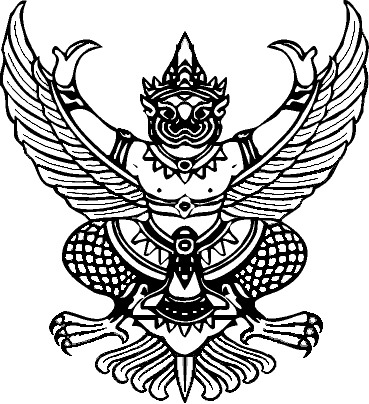 ประกาศสภาองค์การบริหารส่วนตำบลเขาพระบาทเรื่อง กำหนดสมัยประชุมสามัญประจำปี  พ.ศ.๒๕๕6  และสมัยประชุมสมัยสามัญสมัยแรกของปีถัดไป	----------------------------------		ตามระเบียบกระทรวงมหาดไทย  ว่าด้วยข้อบังคับการประชุมสภาท้องถิ่น พ.ศ.๒๕๔๗ แก้ไขเพิ่มเติมถึง (ฉบับที่ 2) พ.ศ.2554 ข้อ ๑๑  และ ข้อ ๒๑ ให้ประธานสภาท้องถิ่นนำปรึกษาในที่ประชุมเกี่ยวกับการประชุมสมัยสามัญ โดยให้สภาองค์การบริหารส่วนตำบลกำหนดว่าปีนั้น จะมีสมัยประชุมสามัญประจำปีกี่สมัย       แต่ละสมัยมีกำหนดกี่วัน ระยะเวลาและวันเริ่มต้นประชุมสามัญประจำปีของแต่ละสมัย กับกำหนดวันเริ่มประชุมสมัยสามัญสมัยแรกของปีถัดไป ระยะเวลาของสมัยประชุมสามัญสมัยแรกของปีถัดไป ซึ่งสภาองค์การบริหารส่วนตำบลเขาพระบาท  ในคราวประชุมสภาสมัยสามัญที่ ๑ ครั้งที่ ๑/๒๕๕6 ประจำปี2556 เมื่อวันที่  14  กุมภาพันธ์  ๒๕๕6 ได้กำหนดสมัยประชุมสามัญประจำปี พ.ศ.๒๕๕6 และสมัยประชุมสามัญสมัยแรกของปีถัดไป(ปีพ.ศ.2557)  ดังนี้		๑.  สมัยสามัญที่  ๑  ประจำปี  พ.ศ.๒๕๕6  ตั้งแต่วันที่  ๑ – 15  กุมภาพันธ์  ๒๕๕6		๒.  สมัยสามัญที่  ๒  ประจำปี  พ.ศ.๒๕๕6  ตั้งแต่วันที่  ๑ – ๑๕  มิถุนายน  ๒๕๕6		๓.  สมัยสามัญที่  ๓  ประจำปี  พ.ศ.๒๕๕6  ตั้งแต่วันที่  ๑ – 15  สิงหาคม ๒๕๕6		๔.  สมัยสามัญที่  ๔  ประจำปี  พ.ศ.๒๕๕6  ตั้งแต่วันที่  ๑ – ๑๕  พฤศจิกายน  ๒๕๕6		๕.  สมัยสามัญสมัยแรกประจำปี  พ.ศ.๒๕๕7  ตั้งแต่วันที่  ๑ – 15  กุมภาพันธ์  ๒๕๕7		จึงประกาศให้ทราบโดยทั่วกัน			ประกาศ ณ วันที่  ๑5  เดือนกุมภาพันธ์ พ.ศ. ๒๕๕6	(ลงชื่อ)   กานต์  แก้วกาญจน์	(นายกานต์  แก้วกาญจน์)	ประธานสภาองค์การบริหารส่วนตำบลเขาพระบาท		